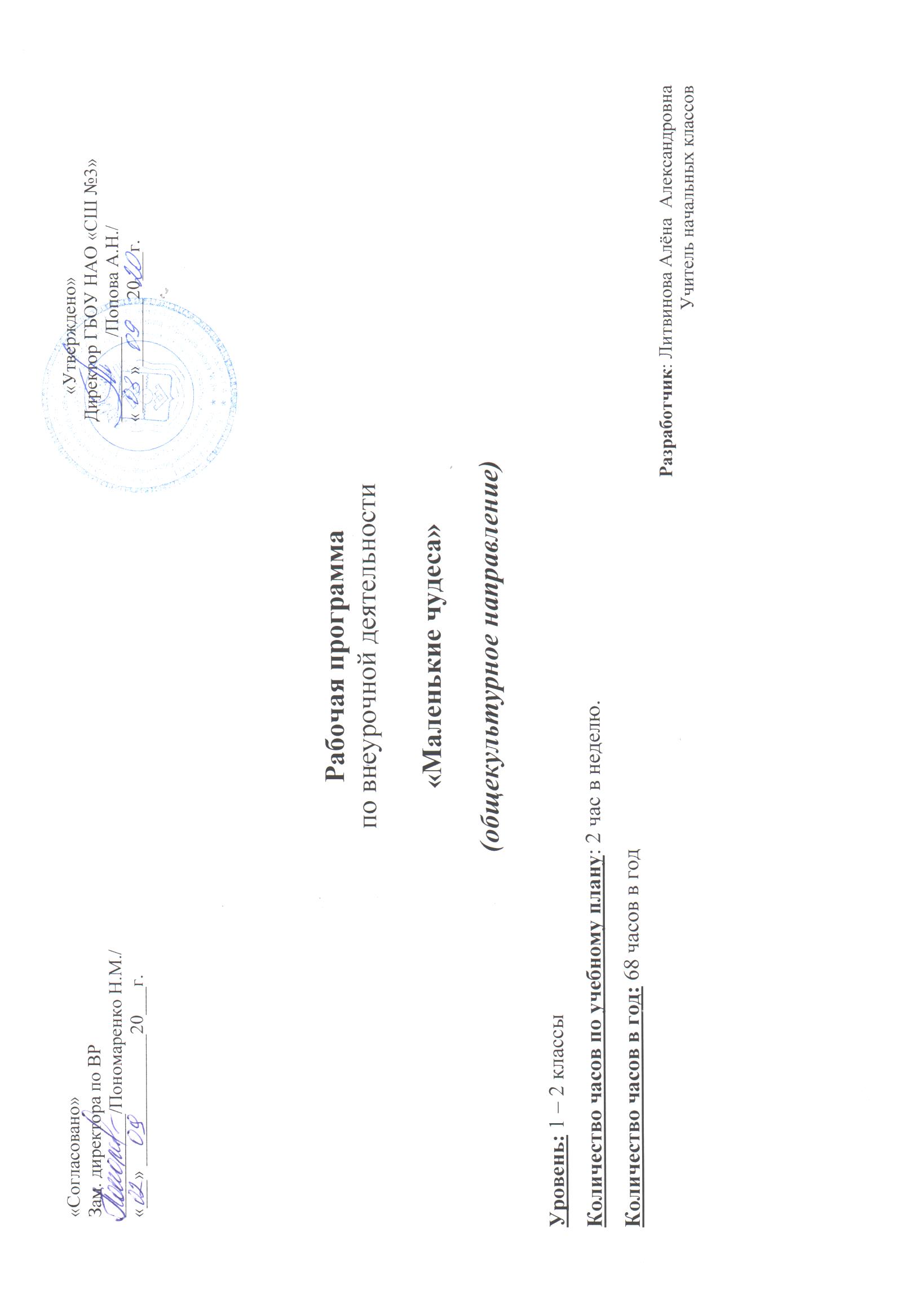 Рабочая программапо внеурочной деятельности «Юные краеведы» для 2 классаучитель начальных классовБезумова Ольга Борисовна2020- 2021 учебный годПояснительная записка        Рабочая программа внеурочной деятельности «Юные краеведы» разработана в соответствии с основными положениями Федерального государственного образовательного стандарта начального общего образования, требованиями Примерной основной образовательной программы, Концепции духовно-нравственного воспитания и развития личности гражданина России, а также планируемыми результатами начального общего образования и предназначена для учащихся 2 класса.Для образования и социализации младших школьников научно-познавательная краеведческая деятельность имеет огромное значение. Программа занятий «Юные краеведы» изучается  во 2-м классе четырёхлетней начальной школы в рамках  внеучебной деятельности.  Программа имеет краеведческую, социальную, патриотическую, экологическую направленность, которая определяется особой актуальностью в условиях современного мира. Цель: способствовать воспитанию у детей нравственности и духовности посредством изучения родного края, гражданственности, бережного отношения к традициям, культуре и истории своего народа.Задачи:побудить школьника к познанию истории своего народа и самого себя через историю своей семьи;приобщать учащихся к историческому и духовному наследию малой родины через практическое участие в сборе и хранении документов, изучении экспонатов природы и культуры;познакомить ребят с историей города, округа, в котором они проживают;организовать познавательную деятельность младших школьников.Общая характеристика внеурочных занятийАктуальность программы обусловлена тем, что именно краеведение во всех его формах способствует всестороннему развитию личности, совершенствованию интеллектуального, духовного развития, посредством изучения родного края, бережного отношения к традициям, культуре и истории своего народа, через практическое участие в сборе и хранении документов, изучении экспонатов природы и культуры.Уникальность нашей области притягивает, удивляет и заставляет задуматься о необходимости и возможности сохранения этого наследия как основы всего нашего жизненного устройства. В связи с этим вопросы изучения родного края становятся все более актуальными для современного образования. Это связано с тем, что объекты природного и культурного наследия обладают значительным потенциалом и способствуют целостному развитию всех сфер сознания личности. Изучение культурного наследия и природного богатства нашего края обеспечивает связь сегодняшнего дня с прошлым и будущим на конкретной территории, а значит, выполняет важную функцию воспитания духовно-нравственных и патриотических качеств подрастающего поколения. Внеурочная деятельность по краеведению в школе позволяет решить целый ряд познавательных задач, развивает школьников, заинтересовывает их и при правильной организации дает импульс к самостоятельной деятельности. Занятия по изучению родного края способствует формированию нравственных убеждений, творческих способностей. Занятия помогут учащимся овладеть рядом умений и навыков, которые потребуются им в недалеком будущем. Процесс познания родного края необходимо тесно связывать с изучением его природы, с начальным экологическим и эстетическим воспитанием. Занятия предусматривают привитие детям такой черты, как бережное отношение к памятникам прошлого. Следуя таким путем, можно заложить основы высококультурной разносторонней личности. На занятиях ведется целенаправленная работа над осознанием каждым школьником своей личной связи с историей Родины.Формы проведения внеурочных занятий: экскурсии по своему родному краю,  встречи с интересными людьми, живущими рядом, сбор краеведческого материала, тематические экскурсии в музеи г. Нарьян - Мара.Свои впечатления об увиденном и услышанном на занятиях, учащиеся оформляют в виде фотографий, рисунков, аппликаций, устных рассказов, создают проекты.Описание места внеурочных занятийДанная программа предназначена для учащихся 2 класса, рассчитана на 30 ч.Программа направлена на закрепление умений и навыков, полученных при изучении отдельных тем уроков окружающего мира. Занятия проводятся в форме экскурсий по родному краю.Личностные, метапредметные и предметные результатыДанная программа способствует формированию у младших школьников следующих видов универсальных учебных действий.Личностные универсальные учебные действияосновы экологической культуры: принятие ценности природного мира, готовность следовать в своей деятельности нормам природоохранного, нерасточительного, здоровьесберегающего поведения;гражданская идентичность в форме осознания «Я» как гражданина России, чувства сопричастности и гордости за свою Родину, народ и историю.Регулятивные универсальные учебные действияучитывать выделенные учителем ориентиры действия в новом учебном материале в сотрудничестве с учителем;планировать своё действие в соответствии с поставленной задачей и условиями её реализации, в том числе во внутреннем плане;адекватно воспринимать оценку учителя.Познавательные универсальные учебные действиястроить речевое высказывание в устной форме;осуществлять поиск и выделять конкретную информацию с помощью учителя;устанавливать причинно-следственные связи в изучаемом круге явлений;включаться в творческую деятельность под руководством учителя.Коммуникативные универсальные учебные действиястроить понятные для партнёра высказывания, учитывающие, что партнёр знает и видит, а что нет;договариваться и приходить к общему решению в совместной деятельности, в том числе в ситуации столкновения интересов;задавать вопросы, необходимые для организации собственной деятельности.Планируемые результаты реализации программы кружка « Юные краеведы» ориентированы на достижение всех трёх уровней воспитательных результатов.Результаты первого уровня (приобретение школьником социальных знаний, понимания социальной реальности и повседневной жизни).Школьники приобретают знания об истории города Нарьян - Мара, об основных занятиях и быте людей, проживающих на территории старинного города Нарьян - Мара; о жизни ветеранов Великой Отечественной войны и первых переселенцах; о правилах коллективной работы; о способах самостоятельного поиска и нахождения информации.Ученик научится:учитывать выделенные учителем ориентиры действия в новом учебном материале в сотрудничестве с учителем;планировать своё действие в соответствии с поставленной задачей и условиями её реализации, в том числе во внутреннем плане;адекватно воспринимать оценку учителя;строить речевое высказывание в устной форме;осуществлять поиск и выделять конкретную информацию с помощью учителя;устанавливать причинно-следственные связи в изучаемом круге явлений.Результаты второго уровня (формирование позитивного отношения школьника к базовым ценностям нашего общества и к социальной реальности в целом).Идёт развитие ценностных отношений школьника к историческому и духовному наследию малой родины, к людям труда, к памятникам культуры, к природе, к людям других поколений, к своему дому, друзьям, к традициям памяти событий Великой Отечественной войны.Ученик получит возможность для формирования основ экологической культуры: принятие ценности природного мира, готовность следовать в своей деятельности нормам природоохранного, нерасточительного, здоровьесберегающего поведения; для формирования гражданской идентичности в форме осознания «Я» как гражданина России, чувства сопричастности и гордости за свою Родину, народ и историю.Результаты третьего уровня (приобретение школьником опыта самостоятельного социального действия).Школьник может приобрести опыт природосберегающей и природоохранной деятельности; опыт охраны памятников истории и культуры; опыт общения с представителями других поколений, с участниками и очевидцами Великой Отечественной войны; опыт волонтёрской деятельности; опыт организации совместной деятельности с другими детьми и работы в группе.Ученик научится:включаться в творческую деятельность под руководством учителя;строить понятные для партнёра высказывания, учитывающие, что партнёр знает и видит, а что нет;договариваться и приходить к общему решению в совместной деятельности, в том числе в ситуации столкновения интересов;задавать вопросы, необходимые для организации собственной деятельности.Содержание занятийРаздел 1 «Округ, в котором я живу» - 5 чЗначение слова «Родина». Понятие «малой родины». Место Ненецкого автономного округа на карте России и значение для страны.Пустозе́рск — исчезнувший город в нижнем течении ПечорыРаздел 2 «Что нас окружает?» - 3чПрирода Ненецкого автономного округа Название реки Печора. Полезные ископаемые округа. Уникальное чудо природы – река Белая и «Каменный город»Раздел 3 «Культурное наследие» - 3чКультурные места города. Топонимика. Происхождение названий географических объектов Ненецкого автономного округа по народным преданиям.Творческая деятельность обучающихся.Раздел 4 «Моя семья, мои близкие»-3 чМоя семья – частичка города. Моя семья. Моя фамилия, имя, отчество. Рисуем свою семью. Пословицы и поговорки о семье. Моя родословная. Создание генеалогического древа.Раздел 5 «Народы, традиции, быт и культура округа» -4чЖизнь и быт коренных народов. Знакомство с народными промыслами, традициями, культурой коренных народов округа. Ненецкие загадки, стихи.Стихи ненецких поэтовРаздел 6 «Растительный мир округа»-4чФлора Ненецкого автономного округа. Леса, тундра. Разнообразие растительности округа. Кустарники, деревья наших лесов и парков. Красная книга Ненецкого автономного округа.Раздел 7  «Животный мир округа»-4чФауна Ненецкого автономного округа. Животные Ненецкого автономного округа, занесенные в Красную книгу. Создание альбома.Красная книга Ненецкого автономного округаРаздел 8 «Памяти павших будьте достойны …» -4чВеликая Война и Великая Победа. Акция «Никто не забыт - ничто не забыто!»Проект « Помним подвиг наших предков»Создание альбома « Нет в России семьи такой, где б не памятен был свой герой»Памятники советским воинам в нашем городе.Тематическое планирование№ п/пДатаТемы занятийСодержание занятияФорма занятияРаздел 1 «Округ, в котором я живу» - 5 чРаздел 1 «Округ, в котором я живу» - 5 чРаздел 1 «Округ, в котором я живу» - 5 чРаздел 1 «Округ, в котором я живу» - 5 чРаздел 1 «Округ, в котором я живу» - 5 ч1.2. 10Моя малая родинаКрай, в котором мы живём.Значение слова «Родина». Понятие «малой родины». Место Ненецкого автономного округа на карте России и значение для страны.Беседа, конкурс рисунков на тему «Моя малая родина»Раб. тетр. 2.9. 10Из истории городаГород  Нарьян – Мар, образование города.Беседа, дидактические игрыРаб. тетр. 3.16. 10Пустозерск – первый город в Заполярье.Пустозе́рск — исчезнувший город в нижнем течении ПечорыВиртуальная экскурсия4.23. 10Достопримечательности города Нарьян – МараПамятные места городаБеседа, дидактические игры,экскурсия.Раб. тетр. 5.30. 10Улицы моего городаНовые и старые названия улиц города. Улицы в числах. Из истории происхождения названий улиц.Виртуальная экскурсия по улицам городаМини-проект «История улицы, на которой я живу»Раздел 2 «Что нас окружает?» - 3чРаздел 2 «Что нас окружает?» - 3чРаздел 2 «Что нас окружает?» - 3чРаздел 2 «Что нас окружает?» - 3чРаздел 2 «Что нас окружает?» - 3ч6.13. 11Природа Ненецкого автономного округа Название реки Печора. Раб. тетр.7.20. 11«Каменный город» на Северном ТиманеПолезные ископаемые края.Уникальное чудо природы – река Белая и «Каменный город»Виртуальная экскурсия8.27. 11Учимся беречь природуОбсуждение правил поведения в природе.Деловая игра, создание плакатов на экологическую темуРаздел 3 «Культурное наследие» - 3чРаздел 3 «Культурное наследие» - 3чРаздел 3 «Культурное наследие» - 3чРаздел 3 «Культурное наследие» - 3чРаздел 3 «Культурное наследие» - 3ч9.4.12Как раньше жили людиКак раньше жили людиЭкскурсия в краеведческий музей,Отзыв об экскурсииРаб. тетр. 10-1111.1218. 12Культурные места городаМузеи, библиотеки в г. Нарьян - Маре  и другие культурные местаПрезентация, беседаПосещение библиотеки, краеведческого музея (на выбор)Раздел 4 «Моя семья, мои близкие»-3 чРаздел 4 «Моя семья, мои близкие»-3 чРаздел 4 «Моя семья, мои близкие»-3 чРаздел 4 «Моя семья, мои близкие»-3 чРаздел 4 «Моя семья, мои близкие»-3 ч12.25.12Моя семья – частичка городаМоя семья. Моя фамилия, имя, отчество. Рисуем свою семью. Пословицы и поговорки о семье. Моя родословная. Создание генеалогического древа.Конкурс рисунков, диспут, беседа, викторинаРаб. тетр.13-1415. 0122. 01Семейные традицииПодготовка и проведение семейного праздника «Мы – одна семья»Семейный праздник«Мы - одна семья»Раздел 5 «Народы, традиции, быт и культура округа» -4чРаздел 5 «Народы, традиции, быт и культура округа» -4чРаздел 5 «Народы, традиции, быт и культура округа» -4чРаздел 5 «Народы, традиции, быт и культура округа» -4чРаздел 5 «Народы, традиции, быт и культура округа» -4ч15.05. 02Коренные народы округаЖизнь и быт коренных народов.Чум – жилище оленеводов.Экскурсия в краеведческий музей16.07. 02Народные традиции коренных жителейЗнакомство с народными промыслами, традициями, культурой коренных народов округа.Презентация, беседа17.12. 02Ненецкий фольклор Стихи ненецких поэтовНенецкие загадки, стихи.Стихи ненецких поэтовКонкурс стихов18.19. 02Народные праздникиМасленица. Ждем весну. Старинные обычаи встречи весны. Народные приметы, пословицы, поговорки о весне.Праздник «Встреча весны»Раздел 6 «Растительный мир округа»-4чРаздел 6 «Растительный мир округа»-4чРаздел 6 «Растительный мир округа»-4чРаздел 6 «Растительный мир округа»-4чРаздел 6 «Растительный мир округа»-4ч19.26. 02Флора Ненецкого автономного округаЛеса, тундра. Разнообразие растительности округа. Кустарники, деревья наших лесов и парков. Загадки о растениях. Составление загадок.Экскурсия в краеведческий музейРаб. тетр.20 -215. 0312. 03Красная книга Ненецкого автономного округа.Растения Ненецкого автономного округа, занесенные в Красную книгу. Создание альбома.Презентация, викторинаСоздание альбомаРаб. тетр.2219. 03Экскурсия в лесНаблюдение и фотографирование растений и животных зимой.Экскурсия в лесФотовыставкаРаздел 7  «Животный мир округа»-4чРаздел 7  «Животный мир округа»-4чРаздел 7  «Животный мир округа»-4чРаздел 7  «Животный мир округа»-4чРаздел 7  «Животный мир округа»-4ч23 - 242. 049. 04Фауна Ненецкого автономного округаБогатство животного мира.Загадки о животных. Составление загадок.Викторина, беседаЗаочная экскурсия по лесам округаСоздание коллажа. Раб. тетр.25 - 2616. 0423. 04Красная книга Ненецкого автономного округа.Животные Ненецкого автономного округа, занесенные в Красную книгу. Создание альбома.БеседаСоздание альбома.Раб. тетр.Раздел 8 «Памяти павших будьте достойны …» -4чРаздел 8 «Памяти павших будьте достойны …» -4чРаздел 8 «Памяти павших будьте достойны …» -4чРаздел 8 «Памяти павших будьте достойны …» -4чРаздел 8 «Памяти павших будьте достойны …» -4ч2730. 04Великая Война и Великая ПобедаПамятники советским воинам в нашем городЛитературно-музыкальная композиция, экскурсия287. 05Альбом « Нет в России семьи такой, где б не памятен был свой герой»Создание альбомаВыставка2914. 05Фотовыставка «Такой разный город».Фотографирование красивых (любимых) мест города.Творческий отчет3021. 05Итоговое занятие. Что я знаю и могу.Защита ученических проектовНаучно-практическая конференция «Юный краевед»